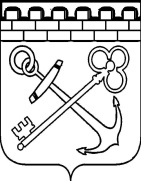 УПРАВЛЕНИЕ ЛЕНИНГРАДСКОЙ ОБЛАСТИ ПО ТРАНСПОРТУПРИКАЗОб утверждении Плана мероприятий управления Ленинградской области по транспорту по развитию рынка газомоторного топлива в Ленинградской областиВ целях исполнения поручения Президента Российской Федерации от 11 июня 2013 г. № Пр-1298, а также Распоряжения Правительства Российской Федерации от 13 мая 2013 г. № 767-р, приказываю:1. Утвердить План мероприятий управления Ленинградской области по транспорту по развитию рынка газомоторного топлива в Ленинградской области, согласно приложению к настоящему Приказу.2. Контроль за исполнение настоящего приказа оставляю за собой.Начальник управления 								П.М. ПостоваловПриложениеутверждено приказомуправления Ленинградской области по  транспорту от «___» _______________ 2019 года № _____План мероприятийуправления Ленинградской области по транспорту по развитию рынка газомоторного топлива в Ленинградской областиот «___»__________ 2019 года№ _____№ п/пМероприятиеСрокОтветственный1Организация деятельности рабочей группы по реализации пилотного проекта «Развитие рынка газомоторного топлива в Ленинградской области»ежеквартальноОтдел развития транспорта и транспортной инфраструктуры 2Разработка схемы размещения объектов инфраструктуры  заправки  природным газом  (АГНКС, МАЗК в составе которых имеется блок компримирования природным газом) и их мощности4 кв. 2019 г.Отдел развития транспорта и транспортной инфраструктуры3Формирование плана синхронизации работ по развитию рынка газомоторного топлива в Ленинградской области (строительство объектов газозаправочной инфраструктуры и обеспечение необходимой загрузки вводимых объектов) до 2023 года4 кв. 2019 г.Отдел развития транспорта и транспортной инфраструктуры4Мониторинг создания  частными инвесторами сервисных центров по переводу и обслуживанию транспортных средств на КПГ (включая пункты по периодическому переосвидетельствованию баллонов), в том числе на базе официальных дилеровЕжеквартальноОтдел развития транспорта и транспортной инфраструктуры5Мониторинг формирования сервисных центров по периодическому освидетельствованию баллонов, в том числе на базе действующих испытательных лабораторий промышленных предприятий ЛОЕжеквартальноОтдел развития транспорта и транспортной инфраструктуры6Проработка совместно с администрациями МО ЛО вопроса предоставления льготной парковки на муниципальных парковочных пространствах для транспортных средств на КПГ1 кв. 2020 г.Отдел развития транспорта и транспортной инфраструктуры7Рассмотрение совместно с администрациями МО ЛО вопроса о введении ограничений при въезде в города области грузовых автотранспортных средств грузоподъемностью свыше 3,5-х тонн на традиционных видах топлива, не соответствующих классу выбросов ЕВРО-44 кв. 2020 г.Отдел развития транспорта и транспортной инфраструктуры8Разработка механизма установления приоритетов к транспортным средствам, оборудованным для использования газомоторного топлива, при объявлении конкурсных процедур для оказания транспортных услуг (с учетом положений федерального закона от 29.12.2017 № 480-ФЗ)4 кв. 2019Отдел организации перевозок9Разработка подпрограммы развития рынка газомоторного топлива в рамках государственное программы Ленинградской области с определением целевых показателей по подвижному составу (автобусы и техника ЖКХ) и источников финансирования, включающей в себя: - реализацию мероприятий по стимулированию приобретения транспортных газомоторных транспортных средств организациями всех форм собственности;- реализацию мероприятий по стимулированию переоборудования транспортных средств на использование газомоторного топлива организациями всех форм собственности и физическими лицами.- реализацию мероприятий по популяризации природного газа (метана) в качестве моторного топлива.4 кв. 2019Отдел развития транспорта и транспортной инфраструктуры10Организация отнесения АГНКС и МАЗК (в составе которых есть блок КПГ) к масштабным инвестиционным проектам в соответствии с  областным законом Ленинградской области от 11.02.2016 N 1-оз (ред. от 30.11.2018) "О критериях, которым должны соответствовать объекты социально-культурного и коммунально-бытового назначения, масштабные инвестиционные проекты, для размещения (реализации) которых земельные участки предоставляются в аренду без проведения торгов"4 кв. 2020Отдел развития транспорта и транспортной инфраструктуры11Реализация мер по переводу и обновлению парка подвижного состава автотранспортных пассажирских предприятий на КПГ в качестве моторного топлива4 кв. 2019 г. -  4 кв. 2023 г.Отдел развития транспорта и транспортной инфраструктуры;
Отдел организации перевозок12Содействие реализации проекта "Создание газозаправочной инфраструктуры на КАД Санкт - Петербурга"4 кв. 2019 г. -  4 кв. 2023 г.Отдел развития транспорта и транспортной инфраструктуры13Содействие реализации проекта "Создание газозаправочной инфраструктуры на "Вылетных автомагистралях"4 кв. 2019 г. -  4 кв. 2023 г.Отдел развития транспорта и транспортной инфраструктуры14Содействие расширению рекламно-информационных мероприятий по популяризации использования природного газа в качестве моторного топлива, в том числе социальной рекламы и рекламы на транспорте, размещение на региональных билбордах информации о пилотном проекте Ленинградской области по развитию рынка газомоторного топлива, в т.ч. размещение рекламы на транспорте4 кв. 2019 г. -  4 кв. 2023 г.Отдел развития транспорта и транспортной инфраструктуры